38.02.01 Экономика и бухгалтерский учет (по отраслям)Квалификация (базовая подготовка) – бухгалтерКвалификация (углубленная подготовка) - бухгалтер, специалист по налогообложениюОбласть профессиональной деятельности: учет имущества и обязательств организации, проведение и оформление хозяйственных операций, обработка бухгалтерской информации, проведение расчетов с бюджетом и внебюджетными фондами, формирование бухгалтерской отчетности, налоговый учет, налоговое планирование.Объектами профессиональной деятельности являются: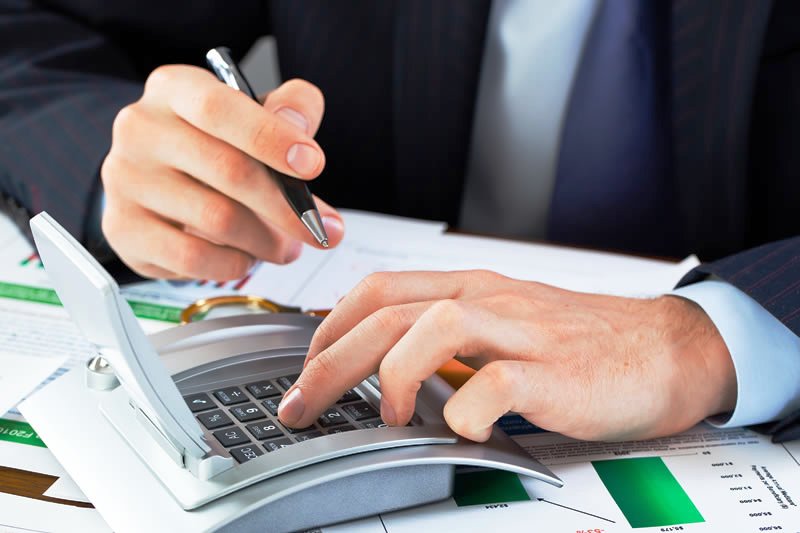 имущество и обязательства организации;хозяйственные операции;финансово-хозяйственная информация;налоговая информация;бухгалтерская отчетность;первичные трудовые коллективы.Бухгалтер готовится к следующим видам деятельности:Документирование хозяйственных операций и ведение бухгалтерского учета имущества организации.Ведение бухгалтерского учета источников формирования имущества, выполнение работ по инвентаризации имущества и финансовых обязательств организации.Проведение расчетов с бюджетом и внебюджетными фондами.Составление и использование бухгалтерской отчетности.Бухгалтер, специалист по налогообложению готовится к следующим видам деятельности:Документирование хозяйственных операций и ведение бухгалтерского учета имущества организации.Ведение бухгалтерского учета источников формирования имущества, выполнение работ по инвентаризации имущества и финансовых обязательств организации.Проведение расчетов с бюджетом и внебюджетными фондами.Составление и использование бухгалтерской отчетности.Осуществление налогового учета и налогового планирования в организации.В рамках специальности получают рабочую профессию: кассирСрок обучения (очное обучение): на базе 11 классов – 2 г. 10 мес. (углубленная подготовка)на базе 9 классов – 2 г. 10 мес. (базовая подготовка) 